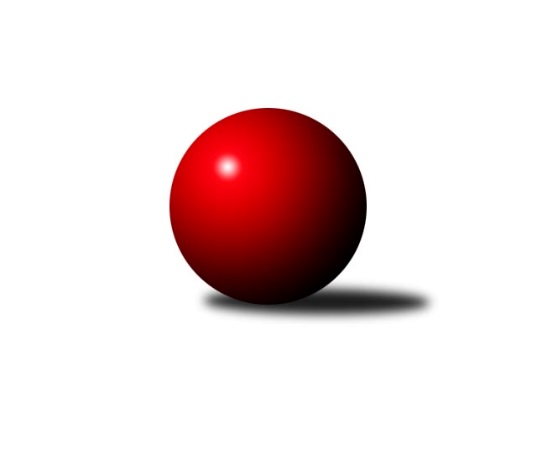 Č.11Ročník 2008/2009	24.11.2008Nejlepšího výkonu v tomto kole: 1675 dosáhlo družstvo: TJ Jiskra Rýmařov ˝C˝Meziokresní přebor-Bruntál, Opava 2008/2009Výsledky 11. kolaSouhrnný přehled výsledků:TJ Olympia Bruntál ˝A˝	- TJ Horní Benešov ˝F˝	8:2	1463:1386		24.11.TJ Jiskra Rýmařov ˝C˝	- TJ Opava ˝E˝	8:2	1675:1594		24.11.TJ  Krnov ˝C˝	- KK Minerva Opava ˝D˝	2:8	1438:1463		24.11.TJ Světlá Hora ˝B˝	- TJ Kovohutě Břidličná ˝C˝	2:8	1391:1454		24.11.TJ Kovohutě Břidličná ˝D˝	- TJ Světlá Hora ˝A˝	6:4	1544:1472		24.11.KK Minerva Opava ˝C˝	- TJ Opava ˝F˝	6:4	1587:1485		24.11.Tabulka družstev:	1.	TJ Kovohutě Břidličná ˝D˝	10	8	0	2	76 : 24 	 	 1543	16	2.	TJ Jiskra Rýmařov ˝C˝	10	8	0	2	60 : 40 	 	 1607	16	3.	TJ Kovohutě Břidličná ˝C˝	10	7	0	3	66 : 34 	 	 1508	14	4.	KK Minerva Opava ˝D˝	10	6	1	3	63 : 37 	 	 1530	13	5.	TJ Olympia Bruntál ˝A˝	10	6	0	4	55 : 45 	 	 1494	12	6.	TJ Horní Benešov ˝D˝	10	6	0	4	54 : 46 	 	 1499	12	7.	KK Minerva Opava ˝C˝	10	5	1	4	57 : 43 	 	 1567	11	8.	TJ Opava ˝E˝	11	5	0	6	52 : 58 	 	 1512	10	9.	TJ  Krnov ˝C˝	10	4	0	6	34 : 66 	 	 1491	8	10.	TJ Světlá Hora ˝A˝	10	3	0	7	39 : 61 	 	 1462	6	11.	TJ Opava ˝F˝	11	3	0	8	39 : 71 	 	 1473	6	12.	TJ Světlá Hora ˝B˝	10	2	0	8	33 : 67 	 	 1480	4	13.	TJ Horní Benešov ˝F˝	10	2	0	8	32 : 68 	 	 1472	4Podrobné výsledky kola:	 TJ Olympia Bruntál ˝A˝	1463	8:2	1386	TJ Horní Benešov ˝F˝	Zdeňka Kubáčová	 	 160 	 185 		345 	 0:2 	 350 	 	166 	 184		Zdeněk Žanda	Richard Janalík	 	 169 	 195 		364 	 2:0 	 342 	 	173 	 169		Kristýna Krpcová	Tomáš Janalík	 	 175 	 202 		377 	 2:0 	 328 	 	191 	 137		Andrea Krpcová	Josef Novotný	 	 186 	 191 		377 	 2:0 	 366 	 	177 	 189		Michal Blažekrozhodčí: Nejlepšího výkonu v tomto utkání: 377 kuželek dosáhli: Tomáš Janalík, Josef Novotný	 TJ Jiskra Rýmařov ˝C˝	1675	8:2	1594	TJ Opava ˝E˝	Ladislav Janáč	 	 229 	 204 		433 	 2:0 	 405 	 	206 	 199		Pavla Hendrychová	Marek Hampl	 	 192 	 199 		391 	 0:2 	 426 	 	220 	 206		Tomáš Valíček	Štěpán Charník	 	 198 	 222 		420 	 2:0 	 396 	 	210 	 186		Beáta Jašková	Miloslav Slouka	 	 223 	 208 		431 	 2:0 	 367 	 	184 	 183		Pavel Jašekrozhodčí: Nejlepší výkon utkání: 433 - Ladislav Janáč	 TJ  Krnov ˝C˝	1438	2:8	1463	KK Minerva Opava ˝D˝	Anna Novosadová	 	 148 	 182 		330 	 0:2 	 371 	 	172 	 199		Jiří Holáň	Jaromír Čech	 	 177 	 203 		380 	 2:0 	 334 	 	160 	 174		Hana Heiserová	Vladislava Kubáčová	 	 180 	 184 		364 	 0:2 	 373 	 	180 	 193		Marta Andrejčáková	Jaroslav Lakomý	 	 179 	 185 		364 	 0:2 	 385 	 	193 	 192		Jan Strnadelrozhodčí: Nejlepší výkon utkání: 385 - Jan Strnadel	 TJ Světlá Hora ˝B˝	1391	2:8	1454	TJ Kovohutě Břidličná ˝C˝	Jaromír Návrat	 	 155 	 149 		304 	 0:2 	 367 	 	183 	 184		Lubomír Khýr	Miroslav Langer	 	 174 	 171 		345 	 0:2 	 346 	 	176 	 170		Anna Dosedělová	Pavel Přikryl	 	 177 	 196 		373 	 2:0 	 370 	 	168 	 202		Pavel Veselka	Petr Domčík	 	 173 	 196 		369 	 0:2 	 371 	 	178 	 193		Jaroslav Zelinkarozhodčí: Nejlepší výkon utkání: 373 - Pavel Přikryl	 TJ Kovohutě Břidličná ˝D˝	1544	6:4	1472	TJ Světlá Hora ˝A˝	Jaroslav Doseděl	 	 185 	 192 		377 	 0:2 	 388 	 	185 	 203		Pavel Dvořák	Pavel Vládek	 	 187 	 189 		376 	 0:2 	 377 	 	187 	 190		Zdenek Hudec	Josef Václavík	 	 207 	 186 		393 	 2:0 	 354 	 	171 	 183		František Ocelák	František Pončík	 	 206 	 192 		398 	 2:0 	 353 	 	176 	 177		Martin Kadukrozhodčí: Nejlepší výkon utkání: 398 - František Pončík	 KK Minerva Opava ˝C˝	1587	6:4	1485	TJ Opava ˝F˝	Martin Chalupa	 	 205 	 205 		410 	 2:0 	 347 	 	173 	 174		Vilibald Marker	Stanislav Troják	 	 179 	 169 		348 	 0:2 	 389 	 	192 	 197		Vladislav Kobelár	Lubomír Bičík	 	 191 	 192 		383 	 0:2 	 394 	 	186 	 208		Jiří Volný	David Stromský	 	 224 	 222 		446 	 2:0 	 355 	 	190 	 165		Karel Michalkarozhodčí: Nejlepší výkon utkání: 446 - David StromskýPořadí jednotlivců:	jméno hráče	družstvo	celkem	plné	dorážka	chyby	poměr kuž.	Maximum	1.	Michal Blažek 	TJ Horní Benešov ˝F˝	413.00	283.6	129.4	5.1	4/4	(457)	2.	Miloslav Slouka 	TJ Jiskra Rýmařov ˝C˝	411.88	281.5	130.4	4.7	4/4	(472)	3.	Jaromír Hendrych 	TJ Opava ˝E˝	404.50	281.1	123.4	6.4	4/6	(435)	4.	Michal Ihnát 	TJ Jiskra Rýmařov ˝C˝	402.19	280.0	122.2	6.8	4/4	(440)	5.	Martin Chalupa 	KK Minerva Opava ˝C˝	400.83	280.2	120.6	7.0	5/5	(433)	6.	Marek Hampl 	TJ Jiskra Rýmařov ˝C˝	400.03	283.9	116.2	6.8	4/4	(440)	7.	David Stromský 	KK Minerva Opava ˝C˝	400.00	282.4	117.6	5.8	5/5	(446)	8.	Pavel Přikryl 	TJ Světlá Hora ˝B˝	396.63	278.1	118.5	7.1	5/5	(440)	9.	Tomáš Valíček 	TJ Opava ˝E˝	395.86	279.9	116.0	8.5	6/6	(430)	10.	Tomáš Janalík 	TJ Olympia Bruntál ˝A˝	395.22	273.9	121.3	7.8	3/3	(442)	11.	Petr Slanina 	KK Minerva Opava ˝C˝	394.55	278.6	116.0	8.3	4/5	(431)	12.	Jan Strnadel 	KK Minerva Opava ˝D˝	394.43	279.1	115.4	9.0	6/6	(429)	13.	Jaroslav Doseděl 	TJ Kovohutě Břidličná ˝D˝	392.60	273.3	119.3	5.0	5/5	(425)	14.	Štěpán Charník 	TJ Jiskra Rýmařov ˝C˝	392.30	280.6	111.7	11.2	4/4	(436)	15.	Miloslav  Petrů 	TJ Horní Benešov ˝D˝	392.10	275.1	117.0	7.8	6/6	(458)	16.	Ota Pidima 	TJ Kovohutě Břidličná ˝D˝	391.53	278.4	113.1	8.6	5/5	(419)	17.	František Ocelák 	TJ Světlá Hora ˝A˝	387.80	276.2	111.6	8.8	6/6	(421)	18.	Marta Andrejčáková 	KK Minerva Opava ˝D˝	385.95	281.7	104.3	8.5	5/6	(400)	19.	Jaroslav Zelinka 	TJ Kovohutě Břidličná ˝C˝	385.54	274.5	111.0	10.7	4/4	(420)	20.	Jaromír Čech 	TJ  Krnov ˝C˝	385.20	272.1	113.2	9.2	5/5	(407)	21.	Lubomír Khýr 	TJ Kovohutě Břidličná ˝C˝	384.89	264.6	120.3	8.3	3/4	(418)	22.	Martin Kaduk 	TJ Světlá Hora ˝A˝	383.50	274.5	109.0	9.4	4/6	(408)	23.	Petr Domčík 	TJ Světlá Hora ˝B˝	381.88	279.5	102.4	9.2	4/5	(430)	24.	Vilibald Marker 	TJ Opava ˝F˝	378.53	274.1	104.5	9.7	6/6	(436)	25.	David Láčík 	TJ Horní Benešov ˝D˝	378.33	264.3	114.0	8.3	6/6	(409)	26.	Jaroslav Lakomý 	TJ  Krnov ˝C˝	378.05	267.4	110.7	8.8	5/5	(412)	27.	Jiří Holáň 	KK Minerva Opava ˝D˝	377.65	265.5	112.2	9.2	5/6	(406)	28.	Jiří Chylík 	TJ  Krnov ˝C˝	377.50	266.0	111.5	9.0	4/5	(400)	29.	Lukáš Janalík 	TJ Olympia Bruntál ˝A˝	377.33	258.7	118.7	5.7	3/3	(422)	30.	Lubomír Bičík 	KK Minerva Opava ˝C˝	377.33	275.0	102.3	11.1	4/5	(388)	31.	Josef Václavík 	TJ Kovohutě Břidličná ˝D˝	376.38	264.7	111.7	6.5	4/5	(409)	32.	Miroslav Langer 	TJ Světlá Hora ˝B˝	374.44	259.6	114.8	8.3	4/5	(429)	33.	Jiří Volný 	TJ Opava ˝F˝	374.00	260.0	114.0	8.3	6/6	(401)	34.	Petr Dankovič 	TJ Horní Benešov ˝D˝	373.50	264.2	109.3	9.0	4/6	(411)	35.	Josef Novotný 	TJ Olympia Bruntál ˝A˝	373.10	261.9	111.2	7.9	3/3	(404)	36.	Martin Čipel 	TJ Kovohutě Břidličná ˝D˝	373.00	267.3	105.8	8.3	4/5	(385)	37.	Zdeněk Žanda 	TJ Horní Benešov ˝F˝	371.35	262.4	109.0	9.2	4/4	(417)	38.	Pavla Hendrychová 	TJ Opava ˝E˝	371.17	261.0	110.2	10.8	6/6	(420)	39.	Vladislav Kobelár 	TJ Opava ˝F˝	370.04	264.0	106.0	11.2	4/6	(406)	40.	Hana Heiserová 	KK Minerva Opava ˝D˝	370.00	268.1	101.9	9.6	6/6	(409)	41.	Zdeňka Habartová 	TJ Horní Benešov ˝D˝	368.68	261.6	107.1	9.8	5/6	(429)	42.	Miroslava Hendrychová 	TJ Opava ˝E˝	368.25	269.3	99.0	12.3	4/6	(382)	43.	Pavel Dvořák 	TJ Světlá Hora ˝A˝	367.83	268.1	99.7	12.6	6/6	(388)	44.	Zdeňka Kubáčová 	TJ Olympia Bruntál ˝A˝	365.25	260.3	105.0	9.8	2/3	(403)	45.	Lucie Fadrná 	TJ Horní Benešov ˝F˝	365.00	263.4	101.6	10.8	3/4	(402)	46.	Pavel Veselka 	TJ Kovohutě Břidličná ˝C˝	364.56	260.8	103.8	9.8	4/4	(384)	47.	Anna Dosedělová 	TJ Kovohutě Břidličná ˝C˝	364.38	265.1	99.3	10.7	4/4	(393)	48.	Karel Michalka 	TJ Opava ˝F˝	364.37	261.9	102.5	10.1	6/6	(406)	49.	Vladislava Kubáčová 	TJ  Krnov ˝C˝	364.08	263.9	100.2	13.5	4/5	(378)	50.	Rostislav Jiřičný 	TJ Olympia Bruntál ˝A˝	363.83	256.3	107.5	7.3	2/3	(388)	51.	Anna Novosadová 	TJ  Krnov ˝C˝	363.38	264.0	99.4	10.0	4/5	(397)	52.	Miroslav Petřek  st.	TJ Horní Benešov ˝D˝	356.08	254.9	101.2	9.9	4/6	(414)	53.	Vladimír Hromádko 	TJ Světlá Hora ˝A˝	349.40	257.6	91.8	14.2	5/6	(419)	54.	Kristýna Krpcová 	TJ Horní Benešov ˝F˝	348.58	253.2	95.4	10.7	4/4	(408)	55.	Olga Kiziridisová 	TJ Olympia Bruntál ˝A˝	332.00	239.3	92.8	11.8	2/3	(366)		Ladislav Janáč 	TJ Jiskra Rýmařov ˝C˝	433.00	305.0	128.0	1.0	1/4	(433)		Pavel Vládek 	TJ Kovohutě Břidličná ˝D˝	407.00	282.0	125.0	9.0	1/5	(407)		Táňa Kramná 	KK Minerva Opava ˝C˝	400.00	286.0	114.0	13.0	1/5	(400)		Pavel Vládek 	TJ Kovohutě Břidličná ˝D˝	397.17	277.6	119.6	6.2	3/5	(415)		František Habrman 	TJ Kovohutě Břidličná ˝C˝	397.17	264.8	132.3	4.0	2/4	(409)		Hana Luzarová 	KK Minerva Opava ˝D˝	397.00	272.7	124.3	7.0	3/6	(415)		Pavel Konečný 	KK Minerva Opava ˝D˝	382.00	276.0	106.0	5.0	1/6	(382)		František Pončík 	TJ Kovohutě Břidličná ˝D˝	379.17	258.3	120.8	4.8	3/5	(403)		Michaela Kuková 	TJ Horní Benešov ˝F˝	379.00	266.4	112.6	9.1	2/4	(410)		Beáta Jašková 	TJ Opava ˝E˝	378.00	278.0	100.0	11.3	2/6	(396)		Zdenek Hudec 	TJ Světlá Hora ˝A˝	377.00	264.0	113.0	10.0	1/6	(377)		Josef Provaz 	TJ Světlá Hora ˝B˝	375.67	273.3	102.3	9.3	3/5	(397)		Petr Vaněk 	TJ  Krnov ˝C˝	374.00	241.0	133.0	6.0	1/5	(374)		Martin Chalupa ml. 	KK Minerva Opava ˝C˝	374.00	277.0	97.0	7.0	1/5	(374)		Stanislav Troják 	KK Minerva Opava ˝C˝	371.83	273.3	98.5	12.0	3/5	(398)		Pavel Jašek 	TJ Opava ˝E˝	368.27	265.0	103.3	12.9	3/6	(401)		Přemysl Janalík 	TJ Olympia Bruntál ˝A˝	364.00	259.0	105.0	14.0	1/3	(364)		Richard Janalík 	TJ Olympia Bruntál ˝A˝	353.50	255.5	98.0	8.5	1/3	(374)		Jitka Kovalová 	TJ  Krnov ˝C˝	345.17	255.7	89.5	13.3	3/5	(385)		Rostislav Lužný 	TJ Světlá Hora ˝B˝	343.78	254.6	89.2	9.8	3/5	(356)		Ondra Bednář 	TJ Opava ˝F˝	338.33	252.1	86.3	14.9	3/6	(423)		Andrea Krpcová 	TJ Horní Benešov ˝F˝	330.25	242.0	88.3	14.8	2/4	(354)		Jaromír Návrat 	TJ Světlá Hora ˝B˝	322.00	240.7	81.3	14.2	2/5	(338)		Patricie Šrámková 	TJ Horní Benešov ˝F˝	318.00	251.0	67.0	14.0	1/4	(318)		Vlastimil Hendrych 	TJ Opava ˝E˝	300.00	231.0	69.0	23.0	1/6	(300)		Jan Přikryl 	TJ Světlá Hora ˝A˝	299.08	229.2	69.9	20.4	3/6	(380)		Pavel Švéda 	TJ Světlá Hora ˝B˝	266.50	206.0	60.5	29.0	2/5	(269)Sportovně technické informace:Starty náhradníků:registrační číslo	jméno a příjmení 	datum startu 	družstvo	číslo startu
Hráči dopsaní na soupisku:registrační číslo	jméno a příjmení 	datum startu 	družstvo	Program dalšího kola:12. kolo1.12.2008	po	17:00	TJ Světlá Hora ˝A˝ - KK Minerva Opava ˝C˝	1.12.2008	po	17:00	TJ Kovohutě Břidličná ˝C˝ - TJ Kovohutě Břidličná ˝D˝	1.12.2008	po	17:00	KK Minerva Opava ˝D˝ - TJ Světlá Hora ˝B˝	1.12.2008	po	17:00	TJ Horní Benešov ˝F˝ - TJ  Krnov ˝C˝	1.12.2008	po	17:00	TJ Jiskra Rýmařov ˝C˝ - TJ Olympia Bruntál ˝A˝	1.12.2008	po	18:30	TJ Opava ˝F˝ - TJ Horní Benešov ˝D˝	Nejlepší šestka kola - absolutněNejlepší šestka kola - absolutněNejlepší šestka kola - absolutněNejlepší šestka kola - absolutněNejlepší šestka kola - dle průměru kuželenNejlepší šestka kola - dle průměru kuželenNejlepší šestka kola - dle průměru kuželenNejlepší šestka kola - dle průměru kuželenNejlepší šestka kola - dle průměru kuželenPočetJménoNázev týmuVýkonPočetJménoNázev týmuPrůměr (%)Výkon1xDavid StromskýMinerva C4462xDavid StromskýMinerva C113.354461xLadislav JanáčRýmařov C4332xFrantišek PončíkBřidličná D106.573986xMiloslav SloukaRýmařov C4312xJosef VáclavíkBřidličná D105.233936xTomáš ValíčekTJ Opava E4263xJan StrnadelMinerva D104.523852xŠtěpán CharníkRýmařov C4203xMartin ChalupaMinerva C104.24103xMartin ChalupaMinerva C4101xLadislav JanáčRýmařov C103.95433